ENVIA TOTA LA DOCUMENTACIÓ A:   matriculacio.cicles.canvilumara@gmail.comDel 7 al 10 de setembre1. DADES PERSONALS OBLIGATÒRIES2. QUOTA DE MATERIAL I SORTIDES  DEL CENTREPAGAMENT DE LA QUOTA DE MATERIAL ISORTIDES3. FORMALITZACIÓ DE LA MATRÍCULAEnvia per correu electrònic tota la documentació requeridaPER A: 	matriculacio.cicles.canvilumara@gmail.comASUMPTE:    DNI XXXXXXXXa  MATRICULA 1 TAPDAdjunts:        A, B, C, D i EDNI/NIE/PASS de l’alumne/aUn d’aquest documents d’accés als estudis (NO Butlletins de notesResguard de l’ingrés de la quota de material i sortidesCompromís i acceptació de les condicions de la formació en alternança:DOCUMENT DESCARREGABLE  (CTRL + CLIC per seguir l’enllaç)
Aquest mateix  document (matrícula d’alumnes nous) complimentat degudamentEls documents han d’estar escanejats en PDF preferiblement, o en jpg. i ADJUNTSSi tens dificultat en enviar la documentació per correu electrònic, pots demanar hora al web de l’intitut:  inscanvilumara.cat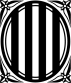 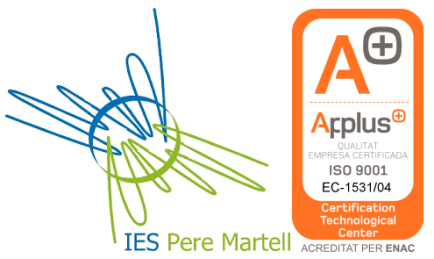 Generalitat de Catalunya Departament d’EducacióInstitut Can VilumaraCFGM Atenció a Persones DependentsMatrícula alumnes nousper al curs 2021-2022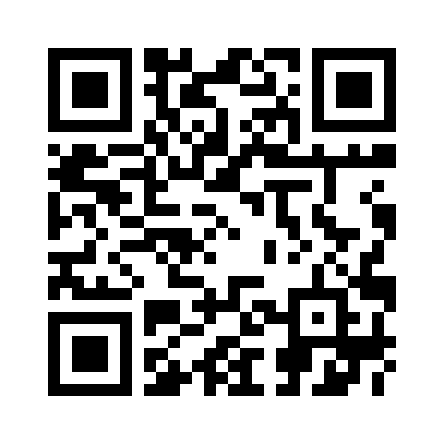 NomCognomsE-mail(alumna/e i pare/mare/tutor )Telèfon(alumna/e i pare/mare/tutor )Núm. DNI/NIE/PASSTitulació que et permet l’accés     ESO        PROVA D’ACCÉS   PROVA D’ACCÉS   PROVA D’ACCÉSQuina documentació aportes?   Títol o resguard  Certificat de prova d’accés Certificat de prova d’accés Certificat de prova d’accésQuina documentació aportes?   Historial acadèmicQuina documentació aportes?   Certificat de notesÚltim estudi  en que t’has matriculat i quan?Curs acadèmic?
per exem. 2017-18Curs acadèmic?
per exem. 2017-18Treballes actualment?sí           no      sí           no      sí           no      sí           no      Torn al que et matricules?Matí      Tarda  Matí      Tarda  Matí      Tarda  Matí      Tarda  1r CURS85€La quota de material de centre inclou: assegurança escolar, dossiers, xerrades, material d’activitats i algunes sortides. 
No estan inclosos els llibres.METODE: TRANSFERÈNCIAMÈTODE: TARGETABANC DE SABADELL
ES74 0081 0238 0200 0135 6838BENEFICIARI: INS CAN VILUMARAIMPORT: 85€CONCEPTE: QUOTA 1TAPD  NOM+COGNOM ALUMNE/AGUARDEU EL RESGUARD DE PAGAMENTCAIXER DE BANC DE SABADELLOPCIÓ: PAGAMENT A TERCERS – CODI 4142
PREMEU QUOTA1TAPD  NOM+COGNOM ALUMNE/A IMPORT: 85€ACCEPTAR per imprimir comprovantGUARDEU EL RESGUARD DE PAGAMENTGeneralitat de Catalunya Departament d’EducacióInstitut Can VilumaraCFGM Atenció a Persones DependentsMatrícula alumnes nousper al curs 2021-2022   Títol o resguard    Historial acadèmic   Certificat de notes   Certificat de superació de les proves d’accés a GMCONFIRMO QUE TOTA LA DOCUMENTACIÓ ENVIADA PER CORREU ELECTRÒNIC (ESCANEJADA) CORRESPON A DOCUMENTACIÓ ORIGINALsí     